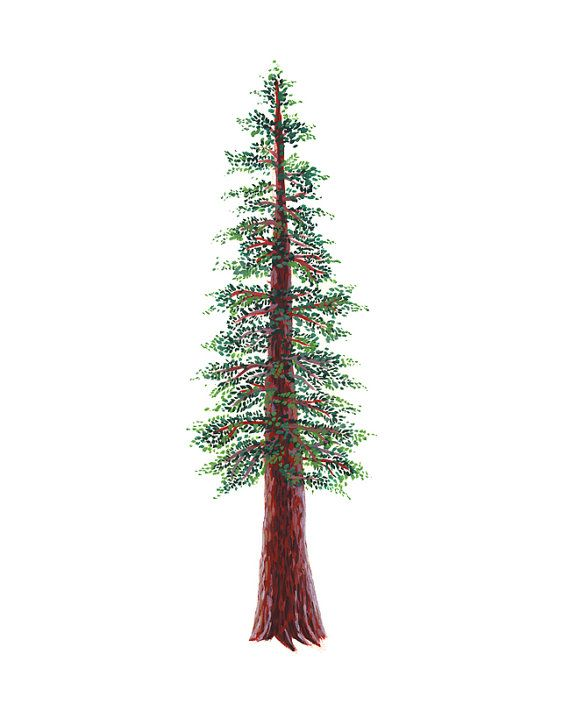 ALL-LEAGUE REDWOOD FOOTBALL NOMINATIONS, 2021 – 2022CO-MOST VALUABLE PLAYER #FIRST NAMELAST NAMEPOSITIONGRADESCHOOL11MASONHALLINWR/DB12MONTGOMERY2DANTEANTONINIWR/LB12ST. VINCENTOFFENSIVE PLAYER OF THE YEAR#FIRST NAMELAST NAMEPOSITIONGRADESCHOOL25KAIHALLRB12ST. VINCENTDEFENSIVE PLAYER OF THE YEAR#FIRST NAMELAST NAMEPOSITIONGRADESCHOOL27SAMVALENTIDT10MONTGOMERYBACK OF THE YEAR#FIRST NAMELAST NAMEPOSITIONGRADESCHOOL5CARLITOSPARDORB12SANTA ROSADEFENSIVE BACK OF THE YEAR#FIRST NAMELAST NAMEPOSITIONGRADESCHOOL11NOLANFROSTDB11SANTA ROSALINEMAN OF THE YEAR#FIRST NAMELAST NAMEPOSITIONGRADESCHOOL52DOMINICMINTONLT/DT12ST. VINCENTSPECIALIST OF THE YEAR#FIRST NAMELAST NAMEPOSITIONGRADESCHOOL88DANIELESCUTIAK12SANTA ROSAFIRST TEAM ALL LEAGUE NOMINATIONSQUARTERBACK #FIRST NAMELAST NAMEPOSITIONGRADESCHOOL4LUCASFOYEQB11MONTGOMERYRUNNING BACKS #FIRST NAMELAST NAMEPOSITIONGRADESCHOOL9JAXSONHOWLEYRB12MONTGOMERY5JOSENUNEZRB12HEALDSBURGWIDE RECEIVERS #FIRST NAMELAST NAMEPOSITIONGRADESCHOOL2KEEGANPETERSONWR11MONTGOMERY11NOLANFROSTWR11SANTA ROSA9MATTHEWTELDESCHIWR12HEALDSBURGTIGHTEND/H-BACK#FIRST NAMELAST NAMEPOSITIONGRADESCHOOL22JAKEDECARLITE12ST. VINCENT3ANMOLSINGHTE12SANTA ROSALINEMEN (4)#FIRST NAMELAST NAMEPOSITIONGRADESCHOOL75CAMERONVAUGHNOL11ST. VINCENT70ASHERBLAINOL11MONTGOMERY52FRANKIERIVIERAOL12MONTGOMERY54GARRETTBONNINOL12SANTA ROSA55MANUELGARCIAOL12SANTA ROSADEFENSEDEFENSIVE BACKS #FIRST NAMELAST NAMEPOSITIONGRADESCHOOL7JARETBOSARGESS/DB11ST. VINCENT2KEEGANPETERSONDB11MONTGOMERY2JULIANASTOBIZADB12SANTA ROSA9MATTHEWTELDESCHIDB12HEALDSBURGDEFENSIVE LINEMEN (4)#FIRST NAMELAST NAMEPOSITIONGRADESCHOOL17KILLIANCOLLINSDE12ST. VINCENT25GEORGEMEISLERDL12MONTGOMERY88ELIJAHSAXTONDL12MONTGOMERY50BORISMARTINEZDL12SANTA ROSAINSIDE LINEBACKER#FIRST NAMELAST NAMEPOSITIONGRADESCHOOL3NATHANROOKSLB11ST. VINCENT22JAYDONSHAWLB12MONTGOMERYOUTSIDE LINEBACKERS#FIRST NAMELAST NAMEPOSITIONGRADESCHOOL23DOMINICOLIVOOLB12MONTGOMERY22ADANLEMUSOLB10SANTA ROSA22JAKEDECARLIOLB12ST. VINCENTSECOND TEAM ALL LEAGUE NOMINATIONSQUARTERBACK#FIRST NAMELAST NAMEPOSITIONGRADESCHOOL2JULIANASTOBIZAQB12SANTA ROSARUNNING BACKS#FIRST NAMELAST NAMEPOSITIONGRADESCHOOL32ADRIANMADRIGALRB12SANTA ROSA8CAMERONPIPPIRB11HEALDSBURGWIDE RECEIVERS#FIRST NAMELAST NAMEPOSITIONGRADESCHOOL44KILLIANCOLLINSWR12ST. VINCENT84ELIWINKELMANWR12SANTA ROSA3JUSTINMERRIKENWR12MONTGOMERYLINEMEN#FIRST NAMELAST NAMEPOSITIONGRADESCHOOL58ROBERTROOKSOL9ST. VINCENT50JUSTINKOPPYOL12MONTGOMERY50BORISMARTINEZOL12SANTA ROSA71ALEXISSOLANOOL12SANTA ROSA57LOGANCARDONAOL10HEALDSBURGDEFENSIVE BACKS#FIRST NAMELAST NAMEPOSITIONGRADESCHOOL9MALCOMROOKSDB10ST. VINCENT32LIAMOHAREDB12ST. VINCENT84ELIWINKELMANDB12SANTA ROSA17ANGELVILLANUEVADB12SANTA ROSADEFENSIVE LINEMAN#FIRST NAMELAST NAMEPOSITIONGRADESCHOOL51RILEYGILFILLIANDL12ST. VINCENT52FRANKIERIVERADL12MONTGOMERY9JAXSONHOWLEYDL12MONTGOMERY32ADRIANMADRIGALDL12SANTA ROSA55MANUELGARCIADL12SANTA ROSAINSIDE LINEBACKERS#FIRST NAMELAST NAMEPOSITIONGRADESCHOOL13COLTONWHITESTINELB11MONTGOMERY6LOUWEGIEARRIAGALB11SANTA ROSA4MATTERICKSONLB10PINEROUTSIDE LINEBACKERS#FIRST NAMELAST NAMEPOSITIONGRADESCHOOL10OWENFAUSTINOOLB11MONTGOMERY15MATTHEWROWLANDOLB12HEALDSBURG22NATHANIELROWLANDOLB9HEALDSBURG